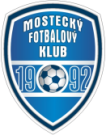 INDIVIDUÁLNÍ PŘÍPRAVA - NESPECIFICKÁ + SPECIFICKÁ FORMA, DOMÁCÍ + VENKOVNÍ PROSTŘEDÍStarší žáci Mostecký Fotbalový Klub U15, U14, KPSŽ ITP č.1 - období : od 13.4.2020 / do 19.4.2020 :1.denDopoledne - posilovací část https://www.youtube.com/watch?v=RJyYNnwQ9Mohttps://www.youtube.com/watch?v=fcpLwd-Je3I1.den Odpoledne - technická část  https://www.youtube.com/watch?v=5g7ZuQD--6ohttps://www.youtube.com/watch?v=U3N_qXaqrtI2.den Dopoledne - posilovací část https://www.youtube.com/watch?v=RJyYNnwQ9Mohttps://www.youtube.com/watch?v=fcpLwd-Je3I2.den Odpoledne - technická část  https://www.youtube.com/watch?v=5g7ZuQD--6ohttps://www.youtube.com/watch?v=U3N_qXaqrtI3.den Dopoledne - posilovací část https://www.youtube.com/watch?v=RJyYNnwQ9Mohttps://www.youtube.com/watch?v=fcpLwd-Je3I3.den Odpoledne - technická část   https://www.youtube.com/watch?v=5g7ZuQD--6ohttps://www.youtube.com/watch?v=U3N_qXaqrtI4.den Dopoledne - posilovací část https://www.youtube.com/watch?v=RJyYNnwQ9Mohttps://www.youtube.com/watch?v=fcpLwd-Je3I4.den Odpoledne - technická část   https://www.youtube.com/watch?v=5g7ZuQD--6ohttps://www.youtube.com/watch?v=U3N_qXaqrtI5.denDopoledne - posilovací část https://www.youtube.com/watch?v=RJyYNnwQ9Mohttps://www.youtube.com/watch?v=fcpLwd-Je3I5.denOdpoledne - technická část  https://www.youtube.com/watch?v=5g7ZuQD--6ohttps://www.youtube.com/watch?v=U3N_qXaqrtI6.denChallenge - soutěže + natáčení vlastních fotbalových videí7.denChallenge - soutěže + natáčení vlastních fotbalových videí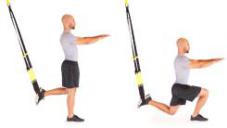 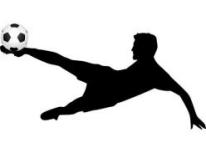 